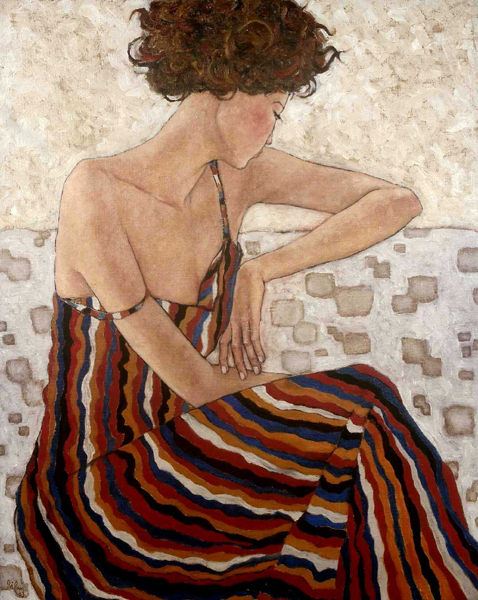 RAYURES , PAR XI PAN , PEINTRE CHINOISE                  Marcel Odenbach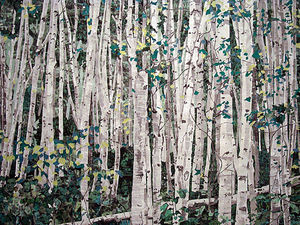     Alexander Calder, ‘Red and Yellow among Blacks’, 1974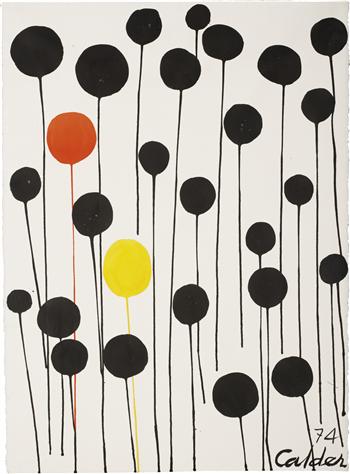  Buren, 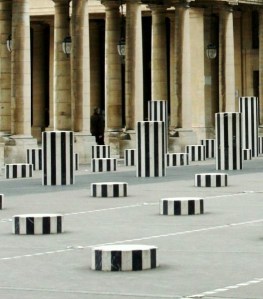                                                Les deux plateaux, 1986 Mondrian   Kandinsky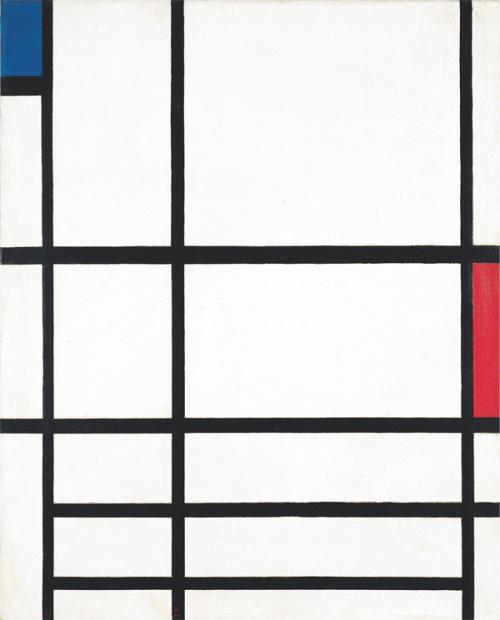 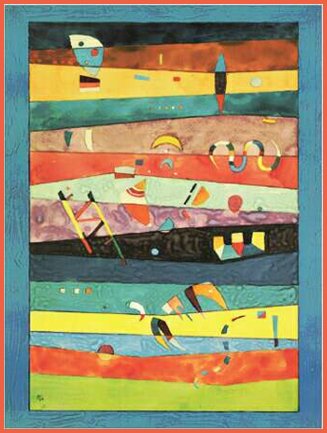 Rothko 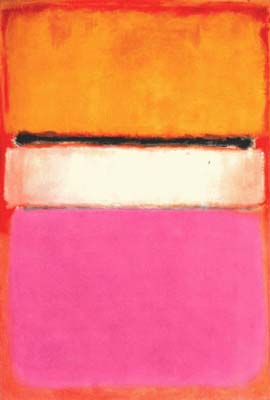 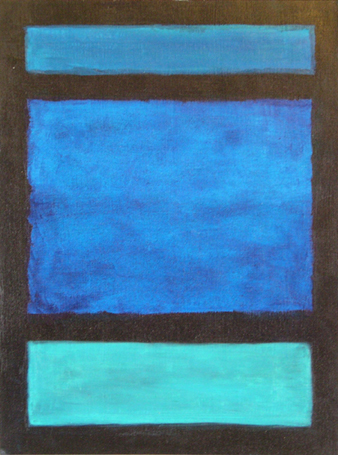 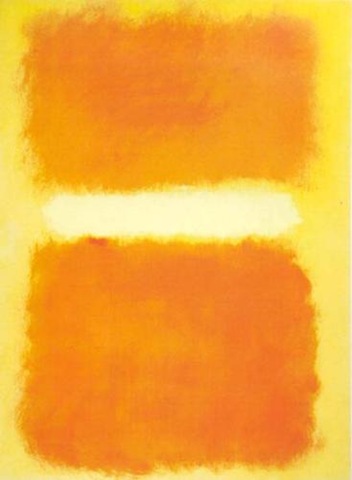 